ПЛАН МЕРОПРИЯТИЙ КИРОВСКОЙ ОРДЕНА ПОЧЕТА ГОСУДАРСТВЕННОЙ УНИВЕРСАЛЬНОЙ ОБЛАСТНОЙ НАУЧНОЙ БИБЛИОТЕКИ ИМ. А.И. ГЕРЦЕНА НА ЯНВАРЬ  2020 ГОДАДиректор библиотеки 					Н.В. Стрельникова		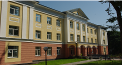 Дата ДеньДеньВремя Время Место проведенияМесто проведенияНаименованиемероприятияНаименованиемероприятияКраткая аннотация мероприятия05.01Вс.Вс.11:0011:00Литературная гостинаяЛитературная гостинаяМастер-класс Светланы Чернышёвой «Суконная «копилка» для мелочей» Мастер-класс Светланы Чернышёвой «Суконная «копилка» для мелочей» Клуб «Мир увлечений»05.01Вс.Вс.14:0014:00Лекционный залЛекционный залЛекция в клубе «Садовод» на тему «Потери и находки дачного сезона» Лекция в клубе «Садовод» на тему «Потери и находки дачного сезона» Лектор – А. А. Паладич, зав. Кировским сортоучастком08.01Ср.Ср.14:0014:00Лекционный залЛекционный залМастер-класс Елены Михеевой «Создание картины в технике «Шерстяная акварель» Мастер-класс Елены Михеевой «Создание картины в технике «Шерстяная акварель» Клуб «Мир увлечений»08.01Ср.Ср.15:0015:00Литературная гостинаяЛитературная гостинаяЛекция А. В. Вдовина, доктора филологии, заместителя декана по научной работе, доцента НИУ «Высшая школа экономики» «Достоевский и рефлексы головного мозга: “Записки из подполья”. В свете открытий И.М. Сеченова»Лекция А. В. Вдовина, доктора филологии, заместителя декана по научной работе, доцента НИУ «Высшая школа экономики» «Достоевский и рефлексы головного мозга: “Записки из подполья”. В свете открытий И.М. Сеченова»В рамках заседания литературного клуба «Зелёная лампа»08.01Ср.Ср.16:0016:00Большой читальный залБольшой читальный зал«Романтики Европы»: сочинения Шумана и Шуберта в исполнении Владимира Шапошникова (фортепиано)«Романтики Европы»: сочинения Шумана и Шуберта в исполнении Владимира Шапошникова (фортепиано)В рамках проекта «Музыкальные вечера в Герценке»09.01Чт.Чт.16:0016:00Патентный секторПатентный секторЗаседание Инженерного бюроЗаседание Инженерного бюро09.01Чт.Чт.18:0018:00Лекционный залЛекционный залШахматный клубШахматный клуб10.01Пт.Пт.14:0014:00Литературная гостинаяЛитературная гостинаяМастер-класс Ольги Ворсиной «Сумка – карман в технике ложные кафедральные окна» Мастер-класс Ольги Ворсиной «Сумка – карман в технике ложные кафедральные окна» Клуб «Мир увлечений» 11.01Сб.Сб.10:0010:00Большой читальный залБольшой читальный залХII Кировский открытый региональный конкурс детских и юношеских исследовательских работ им. В. И. ВернадскогоХII Кировский открытый региональный конкурс детских и юношеских исследовательских работ им. В. И. Вернадского12.01Вс.Вс.09:3009:30Отдел литературы на иностранных языкахОтдел литературы на иностранных языкахКлуб английского языка «Smiley» для детейКлуб английского языка «Smiley» для детей12.01Вс.Вс.14:0014:00Лекционный залЛекционный залЛекция в клубе «Садовод» на тему «Районированные и перспективные сорта яблони, груши, сливы, вишни»Лекция в клубе «Садовод» на тему «Районированные и перспективные сорта яблони, груши, сливы, вишни»Лектор – А. А. Паладич, зав. Кировским сортоучастком14.01Вт.Вт.14:0014:00Литературная гостинаяЛитературная гостинаяМастер-класс Екатерины Богомоловой «Шкатулка для фотографий или мелочей с нуля» Мастер-класс Екатерины Богомоловой «Шкатулка для фотографий или мелочей с нуля» Клуб «Мир увлечений»14.01Вт. Вт. 14:0014:00Большой читальный залБольшой читальный залЛекция в клубе «Садовод» на тему «Корневой сельдерей на приусадебных участках»Лекция в клубе «Садовод» на тему «Корневой сельдерей на приусадебных участках»Лектор – В. И. Карпова, канд. с.-х. наук, агроном 14.01Вт.Вт.16:0016:00Отдел литературы на иностранных языкахОтдел литературы на иностранных языкахКлуб друзей английского языкаКлуб друзей английского языка14.01Вт.Вт.17:3017:30Конференц-залКонференц-залКонцерт-рассказ Ильи Соковнина о поездке в ИндиюКонцерт-рассказ Ильи Соковнина о поездке в ИндиюВ рамках проекта «Путешествие как путь к себе»15.01Ср.Ср.17:3017:30Кабинет писателяКабинет писателяЛекция «Тема человека в творчестве Ф. М. Достоевского» (в рамках проекта «Книжная культура российской провинции»)Лекция «Тема человека в творчестве Ф. М. Достоевского» (в рамках проекта «Книжная культура российской провинции»)Лекцию читает Н. И. Злыгостева, кандидат философских наук, главный научный сотрудник НИЦ регионоведения КОУНБ им. А. И. Герцена15.01Ср.Ср.18:0018:00Литературная гостиная    Литературная гостиная    Лекция из цикла «История стран Центральной и Юго-Восточной Европы во второй половине ХХ – начале XXI веков. К 30-летию революций в странах региона»Лекция из цикла «История стран Центральной и Юго-Восточной Европы во второй половине ХХ – начале XXI веков. К 30-летию революций в странах региона»Лектор – кандидат исторических наук, доцент по кафедре всеобщей истории ВятГУ Ю. М. Кузьмин16.01Чт.Чт.13:0013:00Литературная гостинаяЛитературная гостинаяМастер-класс Ирины Добрица «Текстильная нарядная брошь» Мастер-класс Ирины Добрица «Текстильная нарядная брошь» Клуб «Мир увлечений»16.01Чт.Чт.16:0016:00Патентный секторПатентный секторЗаседание Патентного БюроЗаседание Патентного Бюро16.01Чт.Чт.18:0018:00Лекционный залЛекционный залШахматный клубШахматный клуб17.01Пт.Пт.17:0017:00Лекционный залЛекционный залЛекция «Свадебные обряды и фольклор в Вятке»     Лекция «Свадебные обряды и фольклор в Вятке»     В рамках совместного проекта факультета филологии и медиакоммуникаций и библиотеки им. А. И. Герцена «Беседы о русской словесности с ВятГУ». Лектор – В. А. Поздеев В.А., докт. филол. наук, профессор каф. русской и зарубежной литературы ВятГУ19.01Вс. Вс. 11:0011:00Литературная гостинаяЛитературная гостинаяСемейный мастер-класс Елены Ворожцовой «Живописный коллаж: рисование пластилином» Семейный мастер-класс Елены Ворожцовой «Живописный коллаж: рисование пластилином» Клуб «Мир увлечений»19.01Вс.Вс.11:0011:00Лекционный залЛекционный залСеминар «Секреты управления эмоциям»Семинар «Секреты управления эмоциям»В рамках «Клуба позитивной психологии». Ведущая – Лана Черненко, специалист по нейролингвистическому программированию19.01Вс. Вс. 14:0014:00Большой читальный залБольшой читальный залЛекция в клубе «Садовод» на тему «Секреты выращивания рассады однолетних и многолетних цветов»Лекция в клубе «Садовод» на тему «Секреты выращивания рассады однолетних и многолетних цветов»Лектор – В. И. Карпова, канд. с.-х. наук, агроном 19.01Вс.Вс.15:0015:00Конференц-залКонференц-залДокументальный фильм из программы кинофестиваля «Россия» «Илья Кормильцев. В поисках цельного человека» Документальный фильм из программы кинофестиваля «Россия» «Илья Кормильцев. В поисках цельного человека» «Киноклуб в Герценке»19.01Вс.Вс.16:3016:30Большой читальный залБольшой читальный залМузыкально-поэтический вечер к 75-летию освобождения Варшавы советскими войсками    Музыкально-поэтический вечер к 75-летию освобождения Варшавы советскими войсками    20.01Пн.Пн.15:0015:00Патентный секторПатентный секторОткрытие выставки акварельных работ (репродукций) Ксении Борисовны Михайловой «Импровизация»Открытие выставки акварельных работ (репродукций) Ксении Борисовны Михайловой «Импровизация»В рамках клуба «Мир увлечений»20.01Пн.Пн.18:0018:00Лекционный залЛекционный залСеминар «Конфликты и способы их разрешения»Семинар «Конфликты и способы их разрешения»В рамках «Родительского клуба». Ведущая – М. В. Царенок, доцент кафедры управления в образовании «ИРО Кировской области», канд. пед. наук21.01Вт.Вт.16:0016:00Отдел литературы на иностранных языкахОтдел литературы на иностранных языкахКлуб друзей английского языкаКлуб друзей английского языка21.01Вт.Вт.17:0017:00Арт-центрАрт-центрОткрытие выставки фотографий «С камерой по миру»Открытие выставки фотографий «С камерой по миру»В рамках городского фотоклуба «Диана»21.01Вт.Вт.17:3017:30Лекционный залЛекционный зал«Путешествие к "Сердцу Пармы": Мария Джонс о поездке на Урал»«Путешествие к "Сердцу Пармы": Мария Джонс о поездке на Урал»В рамках проекта «Путешествие как путь к себе»22.01Ср.Ср.14:0014:00Литературная гостинаяЛитературная гостинаяМастер-класс Валентины Коврижных и Натальи Лялиной «Создание миниатюрной броши и изготовление футляра для очков в технике пэчворк»  (Ч. 1)Мастер-класс Валентины Коврижных и Натальи Лялиной «Создание миниатюрной броши и изготовление футляра для очков в технике пэчворк»  (Ч. 1)Клуб «Мир увлечений»22.01Ср.Ср.18:0018:00Арт-центрАрт-центрКонцерт студентов Нижегородской консерватории им. М. И. Глинки «Трио и друзья»Концерт студентов Нижегородской консерватории им. М. И. Глинки «Трио и друзья»23.01Чт.Чт.18:0018:00Отдел литературы на иностранных языкахОтдел литературы на иностранных языках«День ручного письма». Мастер-класс «День ручного письма». Мастер-класс Встреча с художниками-каллиграфами23.01Чт.Чт.14:0014:00Литературная гостинаяЛитературная гостинаяМастер-класс Екатерины Целоусовой «Кукла-Девка простоволоса (из цикла вятские куклы возрастных переходов)»Мастер-класс Екатерины Целоусовой «Кукла-Девка простоволоса (из цикла вятские куклы возрастных переходов)»Клуб «Мир увлечений»23.01Чт.Чт.17:0017:00Патентный секторПатентный секторЗанятие Физико-математического кружкаЗанятие Физико-математического кружка23.01Чт.Чт.17:0017:00Лекционный залЛекционный залЗаседание клуба «Краеведческий четверг» по теме «Из истории Вятского публичного музея»Заседание клуба «Краеведческий четверг» по теме «Из истории Вятского публичного музея»Доклад Людмилы Ивановны Скворцовой23.01Чт.Чт.18:0018:00Комната отдыхаКомната отдыхаШахматный клубШахматный клуб24.01 Пт.Пт.14:0014:00Большой читальный залБольшой читальный залЛекция в клубе «Садовод» на тему «Выращивание лука и чеснока ради урожая»Лекция в клубе «Садовод» на тему «Выращивание лука и чеснока ради урожая»Лектор – Н. Г. Барышев, ведущий специалист ООО НПФ  «Агросемтомс»24.01 Пт.Пт.18:0018:00Большой читальный залБольшой читальный залКонцерт класса Эдварда ЮшинаКонцерт класса Эдварда ЮшинаВ рамках проекта «Музыкальные вечера в Герценке»24.01Пт.Пт.18:0018:00Лекционный залЛекционный залЛекция «Основные тенденции международных отношений»,  из цикла «Цивилизации в глобальном мире»Лекция «Основные тенденции международных отношений»,  из цикла «Цивилизации в глобальном мире»В рамках клуба «Знание». Лектор – А. Н. Харин, канд. ист. наук, доцент Кир. филиала РАНХиГС26.01Вс.Вс.11:0011:00Литературная гостинаяЛитературная гостинаяМастер-класс Светланы Протасовой «Разноцветные бусы из войлока»  Мастер-класс Светланы Протасовой «Разноцветные бусы из войлока»  Клуб «Мир увлечений»26.01Вс.Вс.11:0011:00Лекционный залЛекционный залСеминар «Навыки будущего, которые пригодятся нам и нашим детям»Семинар «Навыки будущего, которые пригодятся нам и нашим детям»В рамках «Клуба позитивной психологии». Ведущая – Анастасия Земцова, академический руководитель детской бизнес-школы Киви, психолог, специалист по рекламе и PR26.01Вс.Вс.14:0014:00Большой читальный залБольшой читальный залЛекция в клубе «Садовод» на тему «Средства защиты растений на приусадебном участке»Лекция в клубе «Садовод» на тему «Средства защиты растений на приусадебном участке»Лектор – В. И. Карпова, канд. с.-х. наук, агроном 28.01Вт.Вт.14:0014:00Литературная гостинаяЛитературная гостинаяМастер-класс Екатерины Караваевой «Брошь из полимерной глины – «Девочка-весна»Мастер-класс Екатерины Караваевой «Брошь из полимерной глины – «Девочка-весна»Клуб «Мир увлечений»28.01Вт.Вт.16:0016:00Арт-центрАрт-центрПросмотр художественного фильма «Балтийское небо» (1960 г., реж. В. Венгеров, продолж. 172 мин.)Просмотр художественного фильма «Балтийское небо» (1960 г., реж. В. Венгеров, продолж. 172 мин.)В рамках проекта «Классика – в кино». К Году памяти и славы. К Дню воинской славы России: Дню полного освобождения советскими войсками города Ленинграда от блокады его немецко-фашистскими войсками. К 65-летию романа Н. Чуковского «Балтийское небо»28.01Вт.Вт.16:0016:00Отдел литературы на иностранных языкахОтдел литературы на иностранных языкахКлуб друзей английского языкаКлуб друзей английского языка29.01Ср.Ср.16:0016:00Арт-центрАрт-центрПрезентация книги вятского прозаика Анатолия Вылегжанина «Академия детства» (Киров, 2019)Презентация книги вятского прозаика Анатолия Вылегжанина «Академия детства» (Киров, 2019)30.01Чт.Чт.14:0014:00Литературная гостинаяЛитературная гостинаяМастер-класс Елены Михеевой «Шерстяная сказка»Мастер-класс Елены Михеевой «Шерстяная сказка»Клуб «Мир увлечений»30.01Чт.Чт.17:0017:00Лекционный залЛекционный залОбзор книг об А. ГрибоедовеОбзор книг об А. ГрибоедовеЗаседание клуба «Вятские книголюбы им. Е. Д. Петряева30.01Чт.Чт.18:0018:00Литературная гостинаяЛитературная гостиная89-е открытое заседание Центра развития инноваций «Новатор»89-е открытое заседание Центра развития инноваций «Новатор»30.01Чт.Чт.18:0018:00Комната отдыхаКомната отдыхаШахматный клубШахматный клубКНИЖНЫЕ  ВЫСТАВКИКНИЖНЫЕ  ВЫСТАВКИКНИЖНЫЕ  ВЫСТАВКИКНИЖНЫЕ  ВЫСТАВКИКНИЖНЫЕ  ВЫСТАВКИКНИЖНЫЕ  ВЫСТАВКИКНИЖНЫЕ  ВЫСТАВКИКНИЖНЫЕ  ВЫСТАВКИКНИЖНЫЕ  ВЫСТАВКИКНИЖНЫЕ  ВЫСТАВКИ03.01Пт.Пт.Отдел краеведческой литературыОтдел краеведческой литературы«История отдела краеведческой литературы в фотографиях»К 110-летию со дня основания отделаК 110-летию со дня основания отдела03.01Пт.Пт.Отдел краеведческой литературыОтдел краеведческой литературы«Новые поступления изданий Кировской области»03.01Пт.Пт.Отдел краеведческой литературыОтдел краеведческой литературы265 лет со дня рождения Ермила Ивановича Кострова, поэта, переводчика03.01Пт.Пт.Отдел краеведческой литературыОтдел краеведческой литературы «Мы из блокадного Ленинграда» Из цикла «Годы, опалённые войной»Из цикла «Годы, опалённые войной»03.01Пт.Пт.Отдел краеведческой литературыОтдел краеведческой литературы65 лет со дня рождения Валерия Николаевича Казакова, поэта, прозаика03.01Пт.Пт.Отдел краеведческой литературыОтдел краеведческой литературы90 лет со дня рождения Михаила Ивановича Кощеева, журналиста, заслуженного работника культуры РФ03.01Пт.Пт.Отдел краеведческой литературыОтдел краеведческой литературы55 лет назад образован Верхнекамский район03.01Пт.Пт.Отдел краеведческой литературыОтдел краеведческой литературы55 лет назад создан Юрьянский район05.01Вс.Вс.Музыкально-нотный секторМузыкально-нотный сектор«Как рассказать детям об искусстве?»К неделе «Музей и дети»К неделе «Музей и дети»05.01Вс.Вс.Отдел обслуживанияОтдел обслуживания«Есть многое на небе и земле… Вселенная Айзека Азимова»К 100-летию со дня рожденияК 100-летию со дня рождения05.01Вс.Вс.Отдел обслуживанияОтдел обслуживания«Весёлые уроки» К Неделе науки и техники для детейК Неделе науки и техники для детей05.01Вс.Вс.Отдел обслуживанияОтдел обслуживания«Я поведу тебя в музей»К Неделе «Музей и дети»К Неделе «Музей и дети»05.01 Вс.Вс.Отдел абонемента научной книгиОтдел абонемента научной книги«Лауреаты и номинанты литературных премий 2018-2020 гг.»05.01 Вс.Вс.Отдел абонемента научной книгиОтдел абонемента научной книги«Люди на Земле должны дружить» К 100-летию со дня рождения американского писателя-фантаста, учёного Айзека Азимова К 100-летию со дня рождения американского писателя-фантаста, учёного Айзека Азимова 05.01 Вс.Вс.Отдел абонемента научной книгиОтдел абонемента научной книгиЗимнее чтение для настроения05.01 Вс.Вс.Отдел абонемента научной книгиОтдел абонемента научной книги«Новинки православной литературы»К 400-летию со дня рождения протопопа АввакумаК 400-летию со дня рождения протопопа Аввакума05.01 Вс.Вс.Отдел абонемента научной книгиОтдел абонемента научной книги«Зоопарк в моём багаже» К 95-летию со дня рождения английского натуралиста, писателя, основателя Фонда охраны дикой природы Джеральда Даррелла К 95-летию со дня рождения английского натуралиста, писателя, основателя Фонда охраны дикой природы Джеральда Даррелла 05.01Вс.Вс.Отдел литературы на иностранных языкахОтдел литературы на иностранных языках«Музыкальные дворцы Европы»150 лет со дня открытия «Музикферайн».125 лет открытия Гранд-опера в Париже150 лет со дня открытия «Музикферайн».125 лет открытия Гранд-опера в Париже05.01Вс.Вс.Отдел литературы на иностранных языкахОтдел литературы на иностранных языках«Великий   книжный график»Гюстав Доре – иллюстраторГюстав Доре – иллюстратор09.01Чт.Чт.Отдел обслуживанияОтдел обслуживания«Александр Сергеевич Грибоедов. Судьба поэта»К  225-летию со дня рождения К  225-летию со дня рождения 09.01Чт.Чт.Отдел литературы на иностранных языкахОтдел литературы на иностранных языках«Король рок-н-ролла»85 лет со дня рождения американского певца, актёра Элвиса Аарона Пресли85 лет со дня рождения американского певца, актёра Элвиса Аарона Пресли09.01Чт.Чт.Отдел литературы на иностранных языкахОтдел литературы на иностранных языках«Жил весёлый человек»130 лет со дня рождения Карела Чапека130 лет со дня рождения Карела Чапека10.01Пт.Пт.Отдел литературы на иностранных языкахОтдел литературы на иностранных языках«Создатель гимна Петербурга»145 лет со дня рождения русского и советского композитора Рейнгольда Морицевича Глиэра145 лет со дня рождения русского и советского композитора Рейнгольда Морицевича Глиэра13.01Пн.Пн.Сектор текущей периодикиСектор текущей периодики«День печати в России»К Дню Российской печатиК Дню Российской печати13.01Пн.Пн.Зал электронных каталогов Зал электронных каталогов «Чем мы гордимся» К Году народного творчестваК Году народного творчества13.01Пн.Пн.Информационно-библиографический отделИнформационно-библиографический отдел«Мир Брокгауза и Ефрона»К 130-летию с начала издания Энциклопедического словаря Ф. А. Брокгауза и И. А. Ефрона К 130-летию с начала издания Энциклопедического словаря Ф. А. Брокгауза и И. А. Ефрона 14.01Вт.Вт.Отдел абонемента научной книгиОтдел абонемента научной книги«Как приручить компьютер за несколько часов» Из цикла «Наш друг компьютер»Из цикла «Наш друг компьютер»14.01Вт.Вт.Отдел литературы на иностранных языкахОтдел литературы на иностранных языках«Экзотика ушедших времён» К 170-летию со дня рождения французского писателя Пьера ЛотиК 170-летию со дня рождения французского писателя Пьера Лоти15.01Ср.Ср.Отдел обслуживанияОтдел обслуживания«Государь всея Руси»К 580-летию со дня рождения Ивана III Васильевича К 580-летию со дня рождения Ивана III Васильевича 15.01Ср.Ср.Музыкально-нотный секторМузыкально-нотный сектор«Большие таланты, большие мастера»К 75-летию со дня рождения М. И. Дунаевского и 120-летию со дня рождения И. О. Дунаевского композиторовК 75-летию со дня рождения М. И. Дунаевского и 120-летию со дня рождения И. О. Дунаевского композиторов15.01 Ср.Ср.Отдел абонемента научной книгиОтдел абонемента научной книги«Автопортрет вашей личности: как лучше узнать самого себя»15.01 Ср.Ср.Отдел абонемента научной книгиОтдел абонемента научной книги«Талантливый во всём»К 225-летию со дня рождения писателя  А. С. Грибоедова  К 225-летию со дня рождения писателя  А. С. Грибоедова  15.01Ср.Ср.Отдел литературы на иностранных языкахОтдел литературы на иностранных языках«Драма Шиллера «Разбойники» и его роль в развитии немецкой литературы»15.01Ср.Ср.Отдел литературы на иностранных языкахОтдел литературы на иностранных языках415 лет первого издания «Дон Кихота» М. Сервантеса17.01Пт.Пт.Отдел обслуживанияОтдел обслуживания«Зима на десерт»К Международному дню эскимо К Международному дню эскимо 17.01Пт.Пт.Сектор текущей периодикиСектор текущей периодики«Крещение Господне. Богоявление»К православному празднованию крещения К православному празднованию крещения 17.01 Пт.Пт.Отдел абонемента научной книгиОтдел абонемента научной книги«Варшавское восстание и бои за Польшу в 1944-1945 гг.»К Освобождению Варшавы от немецко-фашистских захватчиков советскими войсками в 1945 г.;2020 год – Год Памяти и Славы (к 75-летию Победы в Великой Отечественной войне)К Освобождению Варшавы от немецко-фашистских захватчиков советскими войсками в 1945 г.;2020 год – Год Памяти и Славы (к 75-летию Победы в Великой Отечественной войне)17.01 Пт.Пт.Отдел абонемента научной книгиОтдел абонемента научной книги«Сёстры Бронте и английская литература» К 200-летию со дня рождения Энн Бронте К 200-летию со дня рождения Энн Бронте 17.01Пт.Пт.Отдел литературы на иностранных языкахОтдел литературы на иностранных языках200 лет английской писательницы Анны Бронте20.01Пн.Пн.Отдел краеведческой литературыОтдел краеведческой литературы165 лет со дня рождения Петра Александровича Голубева, публициста, статистика, земского деятеля20.01Пн.Пн.Отдел краеведческой литературыОтдел краеведческой литературы85 лет назад образован Кумёнский район20.01Пн.Пн.Отдел краеведческой литературыОтдел краеведческой литературы80 лет со дня рождения Владимира Ивановича Шишкина, журналиста, заслуженного работника культуры РФ20.01Пн.Пн.Отдел краеведческой литературыОтдел краеведческой литературы150 лет со дня рождения Аркадия Александровича Рылова, художника, заслуженного деятеля искусств РСФСР20.01Пн.Пн.Отдел краеведческой литературыОтдел краеведческой литературы95 лет со дня рождения Анатолия Николаевича Ванеева, библиотековеда, педагога, заслуженного работника культуры РФ20.01Пн.Пн.Отдел краеведческой литературыОтдел краеведческой литературы60 лет со дня рождения Андрея Михайловича Широкова, художника, члена Союза художников России20.01Пн.Пн.Конференц-залКонференц-зал«Нелёгкий путь к Победе. Трагедия и слава Ленинграда»К Дню полного освобождения советскими войсками города Ленинграда от блокады его немецко-фашистскими войсками. День воинской славы РоссииК Дню полного освобождения советскими войсками города Ленинграда от блокады его немецко-фашистскими войсками. День воинской славы России20.01Пн.Пн.Отдел обслуживанияОтдел обслуживания«Свобода, закон и миф в наследии Ф. В. Й. Шеллинга»К 245-летию со дня рождения К 245-летию со дня рождения 20.01Пн.Пн.Сектор текущей периодикиСектор текущей периодики«Крым – в наших сердцах»День Республики КрымДень Республики Крым20.01Пн.Пн.Музыкально-нотный секторМузыкально-нотный сектор«Я, Феллини!»К 100-летию со дня рождения Ф. Феллини, итальянского сценариста и режиссёраК 100-летию со дня рождения Ф. Феллини, итальянского сценариста и режиссёра20.01Пн.Пн.Отдел литературы на иностранных языкахОтдел литературы на иностранных языках«Защитница африканской природы»110 лет со дня рождения писательницы, натуралиста Джой Адамсон110 лет со дня рождения писательницы, натуралиста Джой Адамсон20.01Пн.Пн.Отдел литературы на иностранных языкахОтдел литературы на иностранных языках«Король моды»115 лет со дня рождения Кристиана Диора115 лет со дня рождения Кристиана Диора22.01Ср.Ср.Отдел обслуживанияОтдел обслуживания«В Чехове Россия полюбила себя...»  К 160-летию со дня рождения  А. П. ЧеховаК 160-летию со дня рождения  А. П. Чехова22.01 Ср.Ср.Отдел абонемента научной книгиОтдел абонемента научной книги«Александр Мень: неизвестные грани таланта» К 85-летию со дня рождения богослова К 85-летию со дня рождения богослова 23.01Чт.Чт.Центр научной информации по культуре и искусствуЦентр научной информации по культуре и искусству«День ручного письма» (День почерка)23.01Чт.Чт.Отдел литературы на иностранных языкахОтдел литературы на иностранных языках«Фарфоровое волшебство»310 лет фарфоровой мануфактуры в Мейсене 310 лет фарфоровой мануфактуры в Мейсене 24.01 Пт.Пт.Отдел абонемента научной книгиОтдел абонемента научной книги«Открытие Антарктиды и её исследователи»К 200-летию открытия Антарктиды российскими мореплавателямиК 200-летию открытия Антарктиды российскими мореплавателями24.01Пт.Пт.Отдел литературы на иностранных языкахОтдел литературы на иностранных языках«Художник-вселенная»К 100-летию со дня смерти Амадео МодильяниК 100-летию со дня смерти Амадео Модильяни27.01Пн.Пн.Центр научной информации по культуре и искусствуЦентр научной информации по культуре и искусству«День полного освобождения Ленинграда от фашистской блокады»27.01Пн.Пн.Сектор текущей периодикиСектор текущей периодики«История одного города»150 лет со времени издания сатирического романа и к Дню рождения М. Е. Салтыкова-Щедрина 150 лет со времени издания сатирического романа и к Дню рождения М. Е. Салтыкова-Щедрина 27.01Пн.Пн.Сектор текущей периодикиСектор текущей периодики«Подвигу блокадного Ленинграда...»	К Дню полного освобождения Ленинграда от фашистской блокадыК Дню полного освобождения Ленинграда от фашистской блокады27.01 Пн.Пн.Отдел абонемента научной книгиОтдел абонемента научной книги«Дни великих испытаний: Ленинград и ленинградцы»27 января – День полного освобождения Ленинграда от фашистской блокады в 1944 г;2020 год – Год Памяти и Славы (к 75-летию Победы в Великой Отечественной войне)27 января – День полного освобождения Ленинграда от фашистской блокады в 1944 г;2020 год – Год Памяти и Славы (к 75-летию Победы в Великой Отечественной войне)27.01 Пн.Пн.Отдел абонемента научной книгиОтдел абонемента научной книги«Блажен, кто выбрал цель и путь»К 245-летию со дня рождения немецкого философа Фридриха Вильгельма Йозефа фон Шеллинга К 245-летию со дня рождения немецкого философа Фридриха Вильгельма Йозефа фон Шеллинга 28.01Вт.Вт.Отдел литературы на иностранных языкахОтдел литературы на иностранных языках«Открытие ледяного континента»200 лет открытию Антарктиды Ф. Беллинсгузеном и М. Лазаревым Антарктиды200 лет открытию Антарктиды Ф. Беллинсгузеном и М. Лазаревым Антарктиды29.01Ср.Ср.Отдел абонемента научной книгиОтдел абонемента научной книги«А. П. Чехов – воспитанник Московского университета»К 160-летию со дня рождения писателя  А. П. Чехова;К 265-летию со дня основания Московского университета К 160-летию со дня рождения писателя  А. П. Чехова;К 265-летию со дня основания Московского университета 30.01Чт.Чт.Центр научной информации по культуре и искусствуЦентр научной информации по культуре и искусству«Человек, не подвластный времени»Памяти А. Н. Ванеева(30.01.1925 – 14.09.2019)Памяти А. Н. Ванеева(30.01.1925 – 14.09.2019)31.01 Пт.Пт.Отдел абонемента научной книгиОтдел абонемента научной книги«Проснись, новый человек!»К 85-летию со дня рождения Кэндзабуро Оэ, японского писателя, лауреата Нобелевской премииК 85-летию со дня рождения Кэндзабуро Оэ, японского писателя, лауреата Нобелевской премии31.01 Пт.Пт.Отдел абонемента научной книгиОтдел абонемента научной книги«Воспитание словом»К 145-летию со дня рождения детской писательницы   Л. А. Чарской К 145-летию со дня рождения детской писательницы   Л. А. Чарской ОТДЕЛ БИБЛИОТЕЧНОГО ОБСЛУЖИВАНИЯ ГРАЖДАН С ОГРАНИЧЕНИЯМИ ЖИЗНЕДЕЯТЕЛЬНОСТИ (УЛ. СУРИКОВА, 10)ОТДЕЛ БИБЛИОТЕЧНОГО ОБСЛУЖИВАНИЯ ГРАЖДАН С ОГРАНИЧЕНИЯМИ ЖИЗНЕДЕЯТЕЛЬНОСТИ (УЛ. СУРИКОВА, 10)ОТДЕЛ БИБЛИОТЕЧНОГО ОБСЛУЖИВАНИЯ ГРАЖДАН С ОГРАНИЧЕНИЯМИ ЖИЗНЕДЕЯТЕЛЬНОСТИ (УЛ. СУРИКОВА, 10)ОТДЕЛ БИБЛИОТЕЧНОГО ОБСЛУЖИВАНИЯ ГРАЖДАН С ОГРАНИЧЕНИЯМИ ЖИЗНЕДЕЯТЕЛЬНОСТИ (УЛ. СУРИКОВА, 10)ОТДЕЛ БИБЛИОТЕЧНОГО ОБСЛУЖИВАНИЯ ГРАЖДАН С ОГРАНИЧЕНИЯМИ ЖИЗНЕДЕЯТЕЛЬНОСТИ (УЛ. СУРИКОВА, 10)ОТДЕЛ БИБЛИОТЕЧНОГО ОБСЛУЖИВАНИЯ ГРАЖДАН С ОГРАНИЧЕНИЯМИ ЖИЗНЕДЕЯТЕЛЬНОСТИ (УЛ. СУРИКОВА, 10)ОТДЕЛ БИБЛИОТЕЧНОГО ОБСЛУЖИВАНИЯ ГРАЖДАН С ОГРАНИЧЕНИЯМИ ЖИЗНЕДЕЯТЕЛЬНОСТИ (УЛ. СУРИКОВА, 10)ОТДЕЛ БИБЛИОТЕЧНОГО ОБСЛУЖИВАНИЯ ГРАЖДАН С ОГРАНИЧЕНИЯМИ ЖИЗНЕДЕЯТЕЛЬНОСТИ (УЛ. СУРИКОВА, 10)ОТДЕЛ БИБЛИОТЕЧНОГО ОБСЛУЖИВАНИЯ ГРАЖДАН С ОГРАНИЧЕНИЯМИ ЖИЗНЕДЕЯТЕЛЬНОСТИ (УЛ. СУРИКОВА, 10)ОТДЕЛ БИБЛИОТЕЧНОГО ОБСЛУЖИВАНИЯ ГРАЖДАН С ОГРАНИЧЕНИЯМИ ЖИЗНЕДЕЯТЕЛЬНОСТИ (УЛ. СУРИКОВА, 10)04.0104.01Сб.Сб.10:0010:00Сектор обслуживания инвалидов по зрению«Новогоднее приключение по сказочному царству»  Детский новогодний утренник Детский новогодний утренник 13.0113.01Пн.Пн.10:00-17:0010:00-17:00Сектор обслуживания инвалидов по зрению«Читаем Даррелла»  Беседа у книжной выставки, посвящённая  95-летию со дня рождения английского зоолога и писателя Д. М. Даррелла Беседа у книжной выставки, посвящённая  95-летию со дня рождения английского зоолога и писателя Д. М. Даррелла 14.0114.01Вт.Вт.10:0010:00Сектор обслуживания инвалидов по зрению«Эпоха ex-tim: необходимо выжить»  Диалог-размышление о негативных тупиковых ситуациях, опасных для здоровья и жизни молодежи, особенно подростков (клуб «Юность»)Диалог-размышление о негативных тупиковых ситуациях, опасных для здоровья и жизни молодежи, особенно подростков (клуб «Юность»)21.0121.01Вт.Вт.10:0010:00Сектор обслуживания инвалидов по зрению«Мученица Татиана»  Час интересных и занимательных фактовЧас интересных и занимательных фактов21.0121.01Вт.Вт.14:0014:00Сектор обслуживания инвалидов по зрению«Российский мушкетёр»  Литературно-музыкальный час, посвящённый творчеству Дмитрия Харатьяна (клуб «Доброе сердце»)Литературно-музыкальный час, посвящённый творчеству Дмитрия Харатьяна (клуб «Доброе сердце»)28.0128.01Вт.Вт.10:0010:00Сектор обслуживания инвалидов по зрению«Лесное путешествие по книгам Н. И. Сладкова»  Литературная игра (клуб «Шаг навстречу»)Литературная игра (клуб «Шаг навстречу»)30.0130.01Чт.Чт.14:0014:00Сектор обслуживания инвалидов по зрению«Отечества великий сын»  Литературный час, посвящённый жизни и творчеству А. С. Грибоедова (клуб «Общение»)Литературный час, посвящённый жизни и творчеству А. С. Грибоедова (клуб «Общение»)КНИЖНЫЕ ВЫСТАВКИКНИЖНЫЕ ВЫСТАВКИКНИЖНЫЕ ВЫСТАВКИКНИЖНЫЕ ВЫСТАВКИКНИЖНЫЕ ВЫСТАВКИКНИЖНЫЕ ВЫСТАВКИКНИЖНЫЕ ВЫСТАВКИКНИЖНЫЕ ВЫСТАВКИКНИЖНЫЕ ВЫСТАВКИКНИЖНЫЕ ВЫСТАВКИ05.0105.01Вс.Вс.Сектор обслуживания инвалидов по зрению«Про зелёные леса и лесные чудеса»  К 100-летию со дня рождения писателя-натуралиста Н. И. СладковаК 100-летию со дня рождения писателя-натуралиста Н. И. Сладкова13.0113.01Пн.Пн.Сектор обслуживания инвалидов по зрению«Василий Ерошенко» К 130-летию русского писателя, тифлопедагога и путешественникаК 130-летию русского писателя, тифлопедагога и путешественника15.0115.01Ср.Ср.Сектор обслуживания инвалидов по зрению«Человек ослепительных способностей» К 225-летию со дня рождения писателя, дипломата А. С. ГрибоедоваК 225-летию со дня рождения писателя, дипломата А. С. Грибоедова17.0117.01Пт.Пт.Сектор обслуживания инвалидов по зрению«Лидия Чарская и её книги» К  145-летию со дня рождения детской писательницы и актрисы Л. А. ЧарскойК  145-летию со дня рождения детской писательницы и актрисы Л. А. Чарской25.0125.01Пт.Пт.Сектор обслуживания инвалидов по зрению«Татьянин день! Ликуй студент»Книжно-иллюстративная выставкаКнижно-иллюстративная выставка